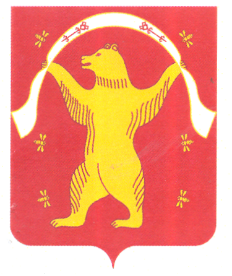 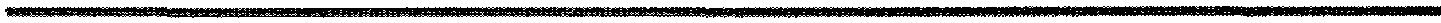 ?АРАР	                                                                         	                         РЕШЕНИЕ19 сентябрь 2023 йыл                         № 6                       19 сентября 2023 годаОб избрании главы сельского поселения Староарзаматовский сельсовет муниципального района Мишкинский районРеспублики Башкортостан В соответствии с частью 2 статьи 36 Федерального закона «Об общих принципах организации местного самоуправления в Российской Федерации», статьей 11.4 Закона Республики Башкортостан «О местном самоуправлении в Республике Башкортостан», частью 2 статьи 19 Устава сельского поселения Староарзаматовский сельсовет муниципального района Мишкинский район Республики Башкортостан и статьей 6 Регламента Совета сельского поселения Староарзаматовский сельсовет муниципального района Мишкинский район Республики Башкортостан, Совет сельского поселения Староарзаматовский сельсовет муниципального района Мишкинский район Республики Башкортостан двадцать девятого созыва р е ш и л:избрать Саликова Станислава Николаевича, депутата от многомандатного избирательного округа, главой сельского поселения Староарзаматовский сельсовет муниципального района Мишкинский район Республики Башкортостан.Председательствующий на заседании Совета сельского поселения Староарзаматовский сельсовет муниципального района Мишкинский районРеспублики Башкортостан 	А.Б.Изибаева